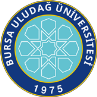 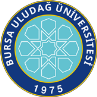 SAĞLIK BİLİMLERİ .ENSTİTÜSÜ / 2022-2023 EĞİTİM-ÖĞRETİM YILI / BAHAR DÖNEMİProgramı	:	Yüksek Lisans	Tezsiz Yüksek Lisans	Doktora Anabilim Dalı: …………….İlk Yayın Tarihi: 29.04.2021	Revizyon No/Tarih:0	Sayfa 1 / 1Web sitemizde yayınlanan son versiyonu kontrollü dokümandır.Dersin KoduDersin AdıDersinDersinDersinDersinDersinÖğretim Üyesi Adı SoyadıSınav TarihiSınav SaatiSınavın YeriDersin KoduDersin AdıTürüTULAKTSÖğretim Üyesi Adı SoyadıSınav TarihiSınav SaatiSınavın YeriBilimsel Araştirma Teknikleri Ile Araştirma Yayin EtiğiZ20306.06.202315:30İlgili Ana Bilim DalıSAB5002Vet-BiyoistatistikZ2205Dr.Öğr.Üyesi Ender UZABACI08.06.202310:00İlgili Ana Bilim DalıSEB6002İleri İstatistiksel YöntemlerS2205Dr.Öğr.Üyesi Ender UZABACI08.06.202314:00İlgili Ana Bilim DalıSAB6008 Fikirden PatenteS203 Prof.Dr. Gülşah Çeçener  06.06.2023   13:00Enstitü A SalonuSAB6006Bilimsel Makale Yazma Ve Yayinlama SüreciS203 Prof. Dr. Neriman Akansel07.06.202310:30Hemşirelik Ana Bilim DalıSAB6004Sağlık Hukukunun Genel İlkeleriS103Dr.Öğr.Üyesi Ayşenur Şahiner Caner  06.06.2023    14:40Enstitü A SalonuVSSH6004Su Hayvanları PatolojisiS1203Prof. Dr. M. Özgür ÖZYİĞİT14.06.2023:10:00İlgili Ana Bilim DalıVSSH6012Deniz Memelilerinin Biyolojisi ve HastalıklarıS2003Doç.Dr. Hüseyin CİHAN14.06.2023:15:00İlgili Ana Bilim DalıVSSH60014Deniz Balıkları YetiştiriciliğiS2003Prof. Dr. Soner ALTUN06.06.202313:00İlgili Ana Bilim DalıVSSH6022Deniz Kaplumbağarının Biyolojisi ve HastalıklarıS2003Doç.Dr. Hüseyin CİHAN14.06.202313:00İlgili Ana Bilim DalıVSSH6182Doktora Uzmanlık Alan DersiS4005Prof. Dr. Soner ALTUN13.06.202310:00İlgili Ana Bilim DalıVSSH6030Kültürü Yapılan Balıklarda Viral Hastalıklar ve Koruma YöntemleriS2003Prof. Dr. Soner ALTUN12.06.2023:13:00İlgili Ana Bilim DalıVSSH6172Seminer (Begüm ÖZTÜRK)Z0205Prof. Dr. Soner ALTUN12.06.202314:00İlgili Ana Bilim DalıVSSH6192Tez DanışmanlığıZ0101Prof. Dr. Soner ALTUN13.06.202313:00İlgili Ana Bilim DalıVSSH6184Doktora Uzmanlık Alan Dersi (NA)S4005Doç. Dr. İzzet B. SATICIOĞLU09.06.202310:00İlgili Ana Bilim DalıVSSH6194Tez Danışmanlığı (NA)Z0101Doç. Dr. İzzet B. SATICIOĞLU09.06.202314:00İlgili Ana Bilim DalıVSSH6008Su Hayvanları İmmunolojisi ve Aşılama YöntemleriS2003Prof. Dr. Soner ALTUN06.06.202310:00İlgili Ana Bilim Dalı